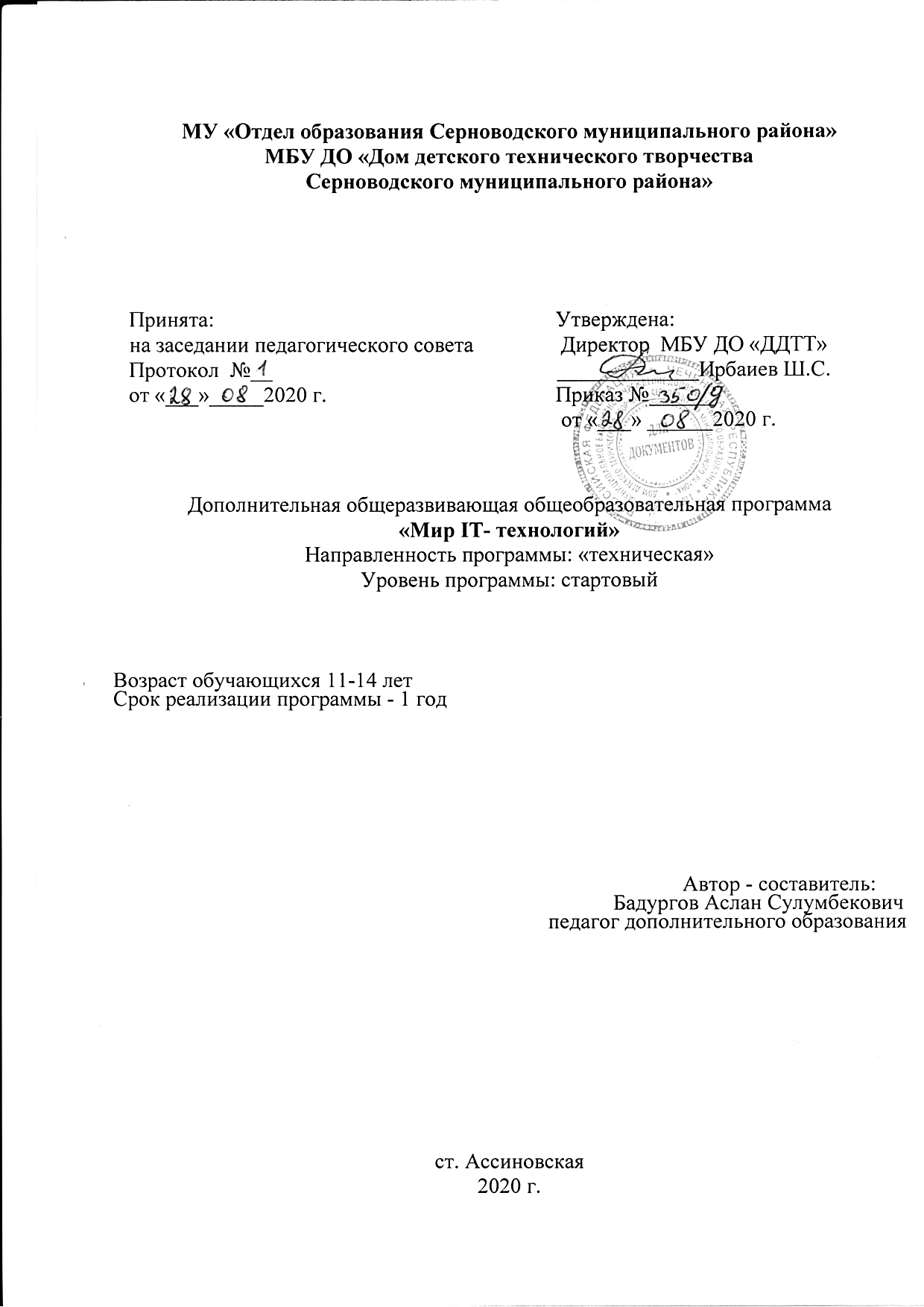 Программа прошла внутреннюю экспертизу и рекомендована к реализации в муниципальном бюджетном учреждении дополнительного образования«Дом детского технического творчества Серноводского муниципального района».Экспертное заключение №_____ от ____ _____2020г.Эксперт: Лулаева Румиса Сапаровна, зам. директора по УВРРаздел 1. Комплекс основных характеристик дополнительной общеобразовательной общеразвивающей программы1.1. Нормативные документы.1.2.  Направленность ……………………………………………………………..  1.3. Уровень освоения программы …………………………………………….... 1.4. Актуальность программы …………………………………………………... 1.5. Отличительные особенности программы …………………………………. 1.6. Категория учащихся ……………………………………………………….... 1.7. Сроки реализации и объем программы ……………………………………. 1.8. Формы организации образовательной деятельности и режим занятий ..... 1.9. Цель и задачи программы …………………………………………………... 1.10. Планируемые результаты освоения программы ………………………..… Раздел 2. Содержание программы2.1. Учебный план ……………………………………………………………….. 2.2. Содержание учебного плана ……………………………………………….. 2.3. Календарный учебный график ……………………………………………. Раздел 3.Формы аттестации и оценочные материалы …………………... Раздел 4. Комплекс организационно-педагогических условий реализации программы4.1. Материально-техническое обеспечение программы ……………………. 4.2. Кадровое обеспечение программы ……………………………………….. 4.3. Учебно-методическое обеспечение ………………………………………. Литература …………………………………………………………………….... 1.1 Нормативные документы для разработки дополнительной общеобразовательной общеразвивающей программы:- Федеральный закон «Об образовании в Российской Федерации» № 273-ФЗ от 29.12.2012г.;- Приказ Министерства образования и науки РФ от 9 ноября 2018 г. № 196 «Об утверждении порядка организации и осуществления образовательной деятельности по дополнительным общеобразовательным программам»;- Концепция развития дополнительного образования детей (утверждена распоряжением Правительства РФ от 4 сентября 2014 г. № 1726-р); - Санитарно-эпидемиологические правила и нормативы СанПиН 2.4.4.3172-14 (зарегистрировано в Минюсте России 20 августа 2014 г. N 33660);- Письмо Минобрнауки РФ от 18.11.2015 № 09-3242 «О направлении рекомендаций» (вместе с Методические рекомендации по проектированию дополнительных общеразвивающих программ);- Приложение к письму Департамента молодежной политики, воспитания и социальной поддержки детей Минобразования и науки России от 11.12.2006 г. № 06-1844 «О примерных требованиях к программам дополнительного образования детей» (в частях, не противоречащих современному законодательству).- Федеральный закон РФ «Об в Российской Федерации» №273-ФЗ от 29.12..2012 г        в статье 16 «Реализации образовательных программ с применением электронного  обучения и дистанционных технологий» раскрывает значение понятий « электронное обучение» и «дистанционные образовательные технологии».  - Приказ Министерства образования и науки Российской Федерации от 09 января 2014 г. №2 «Об утверждении порядка применения организациями, осуществляющими образовательную деятельность, электронного обучения, дистанционных образовательных технологий при реализации образовательных программ»  и Устава образовательного учреждения дополнительного образования - Формы ДОТ: e-mail; дистанционное обучение в сети Интернет, видеоконференции, оп-line тестирование, интернет-уроки, надомное обучение с дистанционной поддержкой, вебинары, skype-общение.1.2 Направленность программы – Настоящая программа направлена на формирование научного мировоззрения освоение методов научного познания мира развитие исследовательских прикладных конструкторских инженерных способностей обучающихся в области точных наук  и технического творчества. Сфера профессиональной деятельности – «человек-техника». 1.3 Уровень освоения программы- стартовый 1.4 Актуальность программы заключается в том, что современные дети должны владеть необходимыми навыками работы на компьютере и уметь их применять на практике, так как информационное пространство современного человека предусматривает умелое пользование компьютерными технологиями во всех сферах деятельности.1.5 Отличительные особенности программы  дополнительного образования обусловлена важностью создания условий для развития у обучающихся элементарных приемов с использованием ИТ. Дети посещающие объединение, овладевают необходимыми в жизни элементарными приемами использования ИТ. У ребят воспитывается познавательный интерес к техник.1.6 Категория учащихся  Программный материал предназначен для детей и взрослых состав группы – постоянный, набор обучающихся – свободный. Зачисление осуществляется при желании ребенка по заявлению его родителей (законных представителей).1.7 Сроки реализации и объем программыСрок реализации программы – 1 год. Объем программы – 144 часа.  1.8  Формы организации  образовательной деятельности и режим занятийЗанятия проводятся по 40 минут с перерывом 10 минут. Численный состав группы             15 человек. Занятия проводятся в виде лекции и практических занятий, соревнований, выездных экскурсий по разработанному маршруту.Программа может быть использована в дистанционной форме в режиме реального времени  через сеть Интернет  общение по Zoom,  Skype, WhatsApp. Продолжительность онлайн –занятий  -30 минут для учащихся среднего и старшего школьного возраста и до 20-25 минут для младшего школьного возраста.Место проведения занятий: ССОШ №1 АСОШ №31.9 Цель программы: целенаправленное внедрение IT- технологий конструирования и робототехники в образовательный процесс ДО способствовать развитию у детей творческих качеств личности и научно-технических компетенций обучающихся в неразрывном единстве с воспитанием коммуникативных качеств и целенаправленности личности через систему практико-ориентированных групповых занятий и самостоятельной деятельности обучающихся по созданию робототехнических устройств, решающих поставленные задачи.Задачи программы: 1.Организовать работу с детьми среднего возраста по курсу IT-технологий простые механизмы. 2.Организовать работу технической направленности с использованием программируемых конструкторов IT- технологий 3.Повысить образовательный уровень педагогов за счет знакомства с IT- технологий 4. Повысить интерес родителей к    IT- технологиям конструированию через организацию активных форм работы с родителями и детьми. Воспитательные: - воспитать чувство ответственности;- научить детей работать в коллективе;- воспитать доброжелательность и контактность в отношении со сверстниками;- воспитание дисциплинированности, усидчивости, точности суждений;Для реализации воспитательных задач используется коллективная деятельность. Воспитательные задачи направлены на развитие детей, исходя из их индивидуальности и неповторимости. Индивидуализация воспитания должна вести к тому, чтобы в детях проявились их лучшие черты и качества. 1.10 Планируемые  результаты освоения программы:Планируемые итоговые результаты освоения Программы дополнительного образования IT- технологий и робототехника в ДО»: У детей сформированы конструктивные умения и навыки, умения анализировать предмет, выявлять его характерные особенности, основные части, устанавливать связи между их назначением и строением Развито умение применять свои знания при проектировании и сборке конструкций. Развита познавательная активность детей. Воображение, фантазия и творческая инициативность. Совершенствованы коммуникативные навыки детей при работе в паре, коллективе, распределении обязанностей. Сформированы предпосылки учебной деятельности: умение и желание трудиться, выполнять задания в соответствии с инструкцией и поставленной целью, доводить начатое дело до конца, планировать будущую деятельность. Особенности возрастной группы детей, которым адресована программаДополнительная образовательная программа «IT- технологий » основывается на следующих принципах:систематичность и последовательность обучения;связь теории и практики;учёт возрастных и индивидуальных особенностей обучающихся.По окончании обучающиеся будут знать: принципы  IT- технологий линейные программы, простые программы с ветвлением и циклами в среде программирования IT- технологий  правила организации рабочего места и необходимые правила техники безопасности в процессе всех этапов конструирования.Обучающиеся будут уметь:самостоятельно строить роботов по технологическим картам;определять основные части изготовляемых моделей и правильно произносить их названия;2.Содержание программы2.1. Учебный (тематический) план                           2.3 Календарный учебный график 1,2 группы.                              Календарный учебный график 3,4 группы.                    Раздел 3. Формы аттестации и оценочные материалы Способы проверки ожидаемых результатов, предусмотренных программой, это устные опросы, письменные опросы, беседа, наблюдения, самостоятельные работы, участие в конкурсах различного уровня  выставка работ, соревнования. Педагог на занятиях должен создавать атмосферу радости, соучастия воспитанников в процессе восприятия материала и потребность творческой отдачи при выполнении практических заданий. Творческий подход к работе, воспитанный в процессе занятий, дети могут применять и в повседневной жизни.Виды контроля и механизм оценки достижений обучающихся:В процессе обучения применяются следующие виды контроля:вводный контроль - в начале каждого занятия, направленный на повторение и закрепление пройденного материала. Вводный контроль может заключаться, как в форме устного опроса, так и в форме выполнения практических заданий;текущий контроль - в процессе проведения занятия, направленный на закрепление технологических правил решения изучаемой задачи;тематический контроль проводится по завершении изучения  раздела программы в форме устного опроса и в форме выполнения самостоятельных работ;годовой контроль - в форме выполнения годовых авторских работ по изученным в течение года разделам программы, участие в  конкурсах различного уровня;итоговый контроль - по окончании изучения всей программы.Основными критериями оценки достигнутых результатов считаются:самостоятельность работы;осмысленность действий;разнообразие освоенных задач.После прохождения каждого крупного раздела или части программы обучающиеся сдают зачёт в форме индивидуальных зачётных работ. Оценка зачётных работ производится, как правило, в форме их коллективного просмотра с обсуждением их особенностей и достоинств.В конце каждого года обучения выполняются авторские работы. По завершении программы обучения обучающиеся сдают итоговый зачёт, состоящий из защиты авторских работ в области информационных технологий в соответствии с программой курса.По уровню освоения программного материала результаты достижений ребят условно подразделяются на низкий, средний и высокий уровни.Раздел 4. Комплекс организационно- педагогических условий реализаций программы .4.1 Материально-техническое обеспечение Помещение для проведения занятий должен быть достаточно просторным, хорошо проветриваемым, с хорошим естественным и искусственным освещением. Свет должен падать на руки детей с левой стороны.Столы могут быть рассчитаны на два человека, но должны быть расставлены так, чтобы дети могли работать, не стесняя друг друга, а руководитель мог подойти к каждому ученику, при этом, не мешая работать другому учащемуся. Методический фонд. Для успешного проведения занятий необходимо иметь выставку изделий, таблицы с образцами, журналы и книги, инструкционные карты, шаблоны. Материалы и инструменты. 4.2. Кадровое обеспечение программыПрограмма реализуется педагогом дополнительного образования, имеющим образование, соответствующее направленности дополнительной общеобразовательной программы, осваиваемой учащимися.4.3Учебно методическое  обеспечение  программы.Методическое обеспечение программы. Принципы организации занятий. Учащиеся сначала обдумывают, а затем создают различные модели. При этом активизация усвоения учебного материала достигается благодаря тому, что мозг и руки «работают вместе». При сборке моделей, учащиеся не только выступают в качестве юных исследователей и инженеров. Они ещё и вовлечены в игровую деятельность.  Играя с роботом, школьники с лёгкостью усваивают знания из естественных наук, технологии, математики, не боясь совершать ошибки и исправлять их. Ведь робот не может обидеть ребёнка, сделать ему замечание или выставить оценку, но при этом он постоянно побуждает их мыслить и решать возникающие проблемы. Формы проведения занятий  Первоначальное использование конструкторов требует наличия готовых шаблонов: при отсутствии у многих детей практического опыта необходим первый этап обучения, на котором происходит знакомство с различными видами соединения деталей, вырабатывается умение читать чертежи и взаимодействовать в команде.  В дальнейшем, учащиеся отклоняются от инструкции, включая собственную фантазию, которая позволяет создавать совершенно невероятные модели. Недостаток знаний для производства собственной модели компенсируется возрастающей активностью любознательности учащегося, что выводит обучение на новый продуктивный уровень. Основные этапы разработки проекта:  Обозначение темы проекта.  Цель и задачи представляемого проекта.  Разработка механизма на основе конструкторов.  Составление программы для работы механизма.                                               Список литературы:1. Дистанционный курс на сайте amperka.ru http://wiki.amperka.ru/конспект-arduino2. «Основы программирования микроконтроллеров» Учебник для образовательного набора «Амперка», Москва 20133. Список ссылок на сайте Arduino, doit! https://sites.google.com/site/arduinodoit/4. Филиппов С.А. Робототехника для детей и родителей. – СПб.: Наука, 2013. 319 . Интернет ресурсы для детей.http://russos.livejournal.com/817254.html 8. №УровеньНазвание модуля            Количество часов            Количество часов            Количество часовФормы проведения контроля№УровеньНазвание модулявсегов том числев том числеПроектная деятельностьФормы проведения контроля№УровеньНазвание модулявсеготеорияпрактикаПроектная деятельностьФормы проведения контроля1НачальныйМодуль 1. Мир информационных технологий:32230-Оценка навыков1НачальныйМодуль 2. Выполнение самостоятельного задания по теме «Маячок» 28424-Оценка навыков2БазовыйМодуль 3. Выполнение самостоятельного задания по теме «Аналоговый и цифровой выход на Arduino»30426-Оценка навыков2БазовыйМодуль 4 Выполнение самостоятельного задания по теме «Подключение транзистора к Arduino» 28424-Оценка навыков3УглубленныйМодуль5. Выполнение самостоятельного задания по теме «Бегущий огонѐк» Модуль 6 Выполнение самостоятельного задания по теме «Подключение ИК приемника к Arduino» 262244Проект4Итого: 15222122                             2.2Содержание учебного плана:Модуль 1. Мир информационных технологийТема 1. Вводное занятие: Знакомство с кабинетом. ТБ и ПБ. Знакомство с деятельностью объединения, с его целями и задачами, с порядком и планом работы на учебный год. Инструктаж по технике безопасности. Тема 2. Мир информационных технологий. Тема 3. Компьютеры вокруг нас. Тема 4. Знакомство с Arduino. Тема 5. Электричество вокруг нас. Тема 6. Эксперимент 1. Маячок. Тема 7. Написание кода программы для эксперимента «Маячок». Модуль 2. Выполнение самостоятельного задания по теме «Маячок» Тема 1.Эксперимент 2. Маячок с нарастающей яркостью. Тема 2.Написание кода программы для эксперимента «Маячок с нарастающей яркостью». Тема 3.Выполнение самостоятельного задания по теме «Маячок с нарастающей яркостью»Тема 4. Эксперимент 3. Аналоговый и цифровой выход на Arduino.Тема 5.Написание кода программы для эксперимента «Аналоговый и цифровой выход на Arduino».Модуль 3. Выполнение самостоятельного задания по теме «Аналоговый и цифровой выход на Arduino»№п/пМесяцЧислоВремя проведения занятияФорма занятияКол-во часовТема занятияМесто проведенияФорма контроля1Сентябрь14.092020г 13.20- 14.45Групповая2Введение Модуль «Знакомство с Arduino»СОШ1Анализ восприятия материала Оценка навыков1Сентябрь15.092020г 13.20- 14.45Групповая2Знакомство с Arduino. СОШ1Анализ восприятия материала Оценка навыков1Сентябрь21.092020г 13.20- 14.45Групповая2Электричество вокруг нас. СОШ1Анализ восприятия материала Оценка навыков1Сентябрь22.092020г 13.20- 14.45Групповая2Эксперимент 1. Маячок. СОШ1Анализ восприятия материала Оценка навыков1Сентябрь28.092020г 13.20- 14.45Групповая2Написание кода программы для эксперимента «Маячок». Анализ восприятия материала Оценка навыков1Сентябрь29.092020г 13.20- 14.45Групповая2Выполнение самостоятельного задания по теме «Маячок» Анализ восприятия материала Оценка навыков2Октябрь05.102020г13.20- 14.45Групповая2Эксперимент 2. Маячок с нарастающей яркостью. СОШ1Анализ восприятия материала Оценка навыков2Октябрь06.102020г13.20- 14.45Групповая2Написание кода программы для эксперимента «Маячок с нарастающей яркостью». СОШ1Анализ восприятия материала Оценка навыков2Октябрь12.102020г13.20- 14.45Групповая2Выполнение самостоятельного задания по теме «Маячок с нарастающей яркостью»СОШ1Анализ восприятия материала Оценка навыков2Октябрь13.102020г13.20- 14.45Групповая2Эксперимент 3. Аналоговый и цифровой выход на Arduino. СОШ1Анализ восприятия материала Оценка навыков2Октябрь19.102020г13.20- 14.45Групповая2Написание кода программы для эксперимента «Аналоговый и цифровой выход на Arduino». СОШ1Анализ восприятия материала Оценка навыков2Октябрь20.102020г13.20- 14.45Групповая2Выполнение самостоятельного задания по теме «Аналоговый и цифровой выход на Arduino» Анализ восприятия материала Оценка навыков2Октябрь26.102020г13.20- 14.45Групповая2Эксперимент 4. Подключение RGB светодиода к Arduino. Анализ восприятия материала Оценка навыков2Октябрь27.102020г13.20- 14.45Групповая2Написание кода программы для эксперимента «Подключение RGB светодиода к Arduino». Анализ восприятия материала Оценка навыков3Ноябрь02.112020г13.20- 14.45Групповая2  Выполнение самостоятельного заданияСОШ1Анализ восприятия материала Оценка навыков3Ноябрь03.112020г13.20- 14.45Групповая2Эксперимент 5. Светильник с управляемой яркостью. СОШ1Анализ восприятия материала Оценка навыков3Ноябрь09.112020г13.20- 14.45Групповая2Написание кода программы для эксперимента «Светильник с управляемой яркостью». СОШ1Анализ восприятия материала Оценка навыков3Ноябрь10.112020г13.20- 14.45Групповая2Выполнение самостоятельного задания по теме «Светильник с управляемой яркостью» Анализ восприятия материала Оценка навыков3Ноябрь16.112020г13.20- 14.45Групповая2Эксперимент 6. Подключение датчика воды к Arduino.  Анализ восприятия материала Оценка навыков3Ноябрь17.112020г13.20- 14.45Групповая2Написание кода программы для эксперимента «Подключение датчика воды к Arduino». Анализ восприятия материала Оценка навыков3Ноябрь23.112020г13.20- 14.45Групповая2Написание кода программы для эксперимента «Подключение датчика воды к Arduino». Анализ восприятия материала Оценка навыков3Ноябрь24.112020г13.20- 14.45Групповая2Чтение и сборка электрических схем на Arduino. Анализ восприятия материала Оценка навыков4Декабрь07.122020г13.20- 14.45Групповая2Выполнение самостоятельного задания по теме «Подключение датчика воды к Arduino» СОШ1Анализ восприятия материала Оценка навыков4Декабрь08.122020г13.20- 14.45Групповая2Эксперимент 7. Терменвокс СОШ1Анализ восприятия материала Оценка навыков4Декабрь14.122020г13.20- 14.45Групповая2Написание кода программы для эксперимента «Терменвокс». СОШ1Анализ восприятия материала Оценка навыков4Декабрь15.122020   г13.20- 14.45Групповая2Выполнение самостоятельного задания по теме «Терменвокс» СОШ1Анализ восприятия материала Оценка навыков4Декабрь21.122020г13.20- 14.45Групповая2Эксперимент 8. Ночной светильник. СОШ1Анализ восприятия материала Оценка навыков4Декабрь22.122020г13.20- 14.45Групповая2Написание кода программы для эксперимента «Ночной светильник». СОШ1Анализ восприятия материала Оценка навыков4Декабрь28.122020г13.20- 14.45Групповая2Выполнение самостоятельного задания по теме «Ночной светильник» СОШ1Анализ восприятия материала Оценка навыков4Декабрь29.122020г13.20- 14.45Групповая2Эксперимент 9. Подключение тактовой кнопки к Arduino. СОШ1Анализ восприятия материала Оценка навыков5ЯнварьГрупповая2Написание кода программы для эксперимента «Подключение тактовой кнопки к Arduino». СОШ1Анализ восприятия материала Оценка навыков5Январь11.012021г13.20- 14.45Групповая2Выполнение самостоятельного задания по теме «Подключение тактовой кнопки к Arduino» СОШ1Анализ восприятия материала Оценка навыков5Январь12.012021г13.20- 14.45Групповая2Эксперимент 10. Подключение транзистора к Arduino. СОШ1Анализ восприятия материала Оценка навыков5Январь18.102021г13.20- 14.45Групповая2Написание кода программы для эксперимента «Подключение транзистора к Arduino». СОШ1Анализ восприятия материала Оценка навыков5Январь19.012021г13.20- 14.45Групповая2Выполнение самостоятельного задания по теме «Подключение транзистора к Arduino» СОШ1Анализ восприятия материала Оценка навыков5Январь25.012021г13.20- 14.45Групповая2Эксперимент 11. Пульсар. Анализ восприятия материала Оценка навыков5Январь26.012021г13.20- 14.45Групповая2Написание кода программы для эксперимента «Подключение тактовой кнопки к Arduino». Анализ восприятия материала Оценка навыков6Февраль01.022021г13.20- 14.45Групповая2Написание кода программы для эксперимента «Пульсар». СОШ1Анализ восприятия материала Оценка навыков6Февраль02.022021г13.20- 14.45Групповая2Выполнение самостоятельного задания по теме «Пульсар» СОШ1Анализ восприятия материала Оценка навыков6Февраль08.022021г13.20- 14.45Групповая2Эксперимент 12. Бегущий огонѐк. Анализ восприятия материала Оценка навыков6Февраль09.022021г13.20- 14.45Групповая2Написание кода программы для эксперимента «Бегущий огонѐк». Анализ восприятия материала Оценка навыков6Февраль15.022021г13.20- 14.45Групповая2Выполнение самостоятельного задания по теме «Бегущий огонѐк» Анализ восприятия материала Оценка навыков6Февраль16.022021г13.20- 14.45Групповая2Эксперимент 13. Мерзкое пианино. Анализ восприятия материала Оценка навыков6Февраль22.022021г13.20- 14.45Групповая2Написание кода программы для эксперимента «Мерзкое пианино». Анализ восприятия материала Оценка навыков6Февраль23.022021г13.20- 14.45Групповая2Выполнение самостоятельного задания по теме «Мерзкое пианино» Анализ восприятия материала Оценка навыков7Март01.032021г13.20- 14.45Групповая2Эксперимент 14. Подключение ИК приемника к Arduino. СОШ1Анализ восприятия материала Оценка навыков7Март02.032021г13.20- 14.45Групповая2Написание кода программы для эксперимента «Подключение ИК приемника к Arduino». СОШ1Анализ восприятия материала Оценка навыков7Март08.032021г13.20- 14.45Групповая2Выполнение самостоятельного задания по теме «Подключение ИК приемника к Arduino» СОШ1Анализ восприятия материала Оценка навыков7Март09.032021г13.20- 14.45Групповая2Эксперимент 15. Подключение сервопривода к Arduino. СОШ1Анализ восприятия материала Оценка навыков7Март15.032021г13.20- 14.45Групповая2Написание кода программы для эксперимента «Подключение сервопривода к Arduino». СОШ1Анализ восприятия материала Оценка навыков7Март16.032021г13.20- 14.45Групповая2Выполнение самостоятельного задания по теме «Подключение сервопривода к Arduino» Анализ восприятия материала Оценка навыков7Март29.032021г13.20- 14.45Групповая2Эксперимент 16. Миксер. Анализ восприятия материала Оценка навыков730.032021г13.20- 14.45Групповая2Выполнение самостоятельного задания по теме «Миксер» Анализ восприятия материала Оценка навыков 8    Апрель05.042021г13.20- 14.452Написание кода программы для эксперимента «Подключение тактовой кнопки к Arduino». СОШ1Анализ восприятия материала Оценка навыков 8    Апрель06.042021г13.20- 14.452Выполнение самостоятельного задания по теме «Подключение тактовой кнопки к Arduino» СОШ1Анализ восприятия материала Оценка навыков 8    Апрель12.042021г13.20- 14.452Эксперимент 10. Подключение транзистора к Arduino. СОШ1Анализ восприятия материала Оценка навыков 8    Апрель13.042021г13.20- 14.452Написание кода программы для эксперимента «Подключение транзистора к Arduino». Анализ восприятия материала Оценка навыков 8    Апрель19.042021г13.20- 14.452Выполнение самостоятельного задания по теме «Подключение транзистора к Arduino» Анализ восприятия материала Оценка навыков 8    Апрель20.042021г13.20- 14.452Эксперимент 11. Пульсар. Анализ восприятия материала Оценка навыков 8    Апрель26.042021г13.20- 14.452Написание кода программы для эксперимента «Пульсар». Анализ восприятия материала Оценка навыков 8    Апрель27.042021г13.20- 14.452Выполнение самостоятельного задания по теме «Пульсар» Анализ восприятия материала Оценка навыков 9      Май03.052021г13.20- 14.45Групповая2Эксперимент 12. Бегущий огонѐк. СОШ1Анализ восприятия материала Оценка навыков 9      Май04.052021г13.20- 14.45Групповая2Написание кода программы для эксперимента «Бегущий огонѐк». СОШ1Анализ восприятия материала Оценка навыков 9      Май10.052021г13.20- 14.45Групповая2Выполнение самостоятельного задания по теме «Бегущий огонѐк» СОШ1Анализ восприятия материала Оценка навыков 9      Май11.052021г13.20- 14.4Групповая2Эксперимент 13. Мерзкое пианино. СОШ1Анализ восприятия материала Оценка навыков 9      Май17.052021г13.20- 14.4514.50-1615Групповая2Написание кода программы для эксперимента «Мерзкое пианино». СОШ1Анализ восприятия материала Оценка навыков 9      Май18.052021г13.20- 14.45Групповая2Написание кода программы для эксперимента «Пульсар». СОШ1Анализ восприятия материала Оценка навыков 9      Май24.052021г13.20- 14.45Групповая2Выполнение самостоятельного задания по теме «Пульсар» СОШ1Анализ восприятия материала Оценка навыков 9      Май25.052021г13.20- 14.45Групповая2Эксперимент 12. Бегущий огонѐк. СОШ1Анализ восприятия материала Оценка навыков№п/пМесяцЧислоВремя проведения занятияФорма занятияКол-во часовТема занятияМесто проведенияФорма контроля1Сентябрь14.092020г 14.50-16.15Групповая    2 Введение Модуль «Знакомство с Arduino». СОШ1Анализ восприятия материала Оценка навыков1Сентябрь15.092020г 14.50-16.15Групповая    2Знакомство с Arduino. СОШ1Анализ восприятия материала Оценка навыков1Сентябрь21.09 2020г 14.50-16.15Групповая    2Электричество вокруг нас. СОШ1Анализ восприятия материала Оценка навыков1Сентябрь22.09 2020г 14.50-16.15Групповая    2Эксперимент 1. Маячок. СОШ1Анализ восприятия материала Оценка навыков1Сентябрь28.09 2020г 14.50-16.15Групповая    2Написание кода программы для эксперимента «Маячок». СОШ1Анализ восприятия материала Оценка навыков1Сентябрь29.09 2020г 14.50-16.15Групповая    2Выполнение самостоятельного задания по теме «Маячок» СОШ1Анализ восприятия материала Оценка навыков2Октябрь05.10 2020г14.50-16.15Групповая    2Эксперимент 2. Маячок с нарастающей яркостью. СОШ1Анализ восприятия материала Оценка навыков2Октябрь06.10 2020г14.50-16.15Групповая    2Написание кода программы для эксперимента «Маячок с нарастающей яркостью». СОШ1Анализ восприятия материала Оценка навыков2Октябрь12.10 2020г14.50-16.15Групповая    2Выполнение самостоятельного задания по теме «Маячок с нарастающей яркостью» СОШ1Анализ восприятия материала Оценка навыков2Октябрь13.10 2020г14.50-16.15Групповая    2Эксперимент 3. Аналоговый и цифровой выход на Arduino. Анализ восприятия материала Оценка навыков2Октябрь19.10 2020г14.50-16.15Групповая    2Написание кода программы для эксперимента «Аналоговый и цифровой выход на Arduino». Анализ восприятия материала Оценка навыков2Октябрь20.10 2020г14.50-16.15Групповая    2Выполнение самостоятельного задания по теме «Аналоговый и цифровой выход на Arduino» Анализ восприятия материала Оценка навыков2Октябрь26.10 2020г14.50-16.15Групповая    2Эксперимент 4. Подключение RGB светодиода к Arduino. Анализ восприятия материала Оценка навыков2Октябрь27.10 2020г14.50-16.15Групповая    2Написание кода программы для эксперимента «Подключение RGB светодиода к Arduino». Анализ восприятия материала Оценка навыков3Ноябрь02.11 2020г14.50-16.15Групповая    2  Выполнение самостоятельного заданияСОШ1Анализ восприятия материала Оценка навыков3Ноябрь03.11 2020г14.50-16.15Групповая    2Эксперимент 5. Светильник с управляемой яркостью. СОШ1Анализ восприятия материала Оценка навыков3Ноябрь09.11 2020г14.50-16.15Групповая    2Написание кода программы для эксперимента «Светильник с управляемой яркостью». СОШ1Анализ восприятия материала Оценка навыков3Ноябрь10.11 2020г14.50-16.15Групповая    2Выполнение самостоятельного задания по теме «Светильник с управляемой яркостью» Анализ восприятия материала Оценка навыков3Ноябрь16.11 2020г14.50-16.15Групповая    2Эксперимент 6. Подключение датчика воды к Arduino.  Анализ восприятия материала Оценка навыков3Ноябрь17.11 2020г14.50-16.15Групповая    2Написание кода программы для эксперимента «Подключение датчика воды к Arduino». Анализ восприятия материала Оценка навыков3Ноябрь23.11 2020г14.50-16.15Групповая    2Написание кода программы для эксперимента «Подключение датчика воды к Arduino». Анализ восприятия материала Оценка навыков3Ноябрь24.11 2020г14.50-16.15Групповая    2Чтение и сборка электрических схем на Arduino. Анализ восприятия материала Оценка навыков4Декабрь07.12 2020г14.50-16.15Групповая    2Выполнение самостоятельного задания по теме «Подключение датчика воды к Arduino» СОШ1Анализ восприятия материала Оценка навыков4Декабрь08.12 2020г14.50-16.15Групповая    2Эксперимент 7. Терменвокс СОШ1Анализ восприятия материала Оценка навыков4Декабрь14.12 2020г14.50-16.15Групповая    2Написание кода программы для эксперимента «Терменвокс». СОШ1Анализ восприятия материала Оценка навыков4Декабрь15.12 2020   г14.50-16.15Групповая    2Выполнение самостоятельного задания по теме «Терменвокс» Анализ восприятия материала Оценка навыков4Декабрь21.12 2020г14.50-16.15Групповая    2Эксперимент 8. Ночной светильник. Анализ восприятия материала Оценка навыков4Декабрь22.12 2020г14.50-16.15Групповая    2Написание кода программы для эксперимента «Ночной светильник». Анализ восприятия материала Оценка навыков4Декабрь28.12 2020г14.50-16.15Групповая    2Выполнение самостоятельного задания по теме «Ночной светильник» Анализ восприятия материала Оценка навыков4Декабрь29.12 2020г14.50-16.15Групповая    2Эксперимент 9. Подключение тактовой кнопки к Arduino. Анализ восприятия материала Оценка навыков5Январь11.01 2021г14.50-16.15Групповая    2Выполнение самостоятельного задания по теме «Подключение тактовой кнопки к Arduino» СОШ1Анализ восприятия материала Оценка навыков5Январь12.01 2021г14.50-16.15Групповая    2Эксперимент 10. Подключение транзистора к Arduino. СОШ1Анализ восприятия материала Оценка навыков5Январь18.10 2021г14.50-16.15Групповая    2Написание кода программы для эксперимента «Подключение транзистора к Arduino». СОШ1Анализ восприятия материала Оценка навыков5Январь19.01 2021г14.50-16.15Групповая    2Выполнение самостоятельного задания по теме «Подключение транзистора к Arduino» Анализ восприятия материала Оценка навыков5Январь25.01 2021г14.50-16.15Групповая    2Эксперимент 11. Пульсар. Анализ восприятия материала Оценка навыков5Январь26.01 2021г14.50-16.15Групповая    2Написание кода программы для эксперимента «Подключение тактовой кнопки к Arduino». Анализ восприятия материала Оценка навыков5Январь11.01 2021г14.50-16.15Групповая    2Написание кода программы для эксперимента «Подключение тактовой кнопки к Arduino». Анализ восприятия материала Оценка навыков6Февраль01.02 2021г14.50-16.15Групповая    2Написание кода программы для эксперимента «Пульсар». СОШ1Анализ восприятия материа Оценка навыков6Февраль02.02 2021г14.50-16.15Групповая    2Выполнение самостоятельного задания по теме «Пульсар» СОШ1Анализ восприятия материа Оценка навыков6Февраль08.02 2021г14.50-16.15Групповая    2Эксперимент 12. Бегущий огонѐк. СОШ1Анализ восприятия материа Оценка навыков6Февраль09.02 2021г14.50-16.15Групповая    2Написание кода программы для эксперимента «Бегущий огонѐк». СОШ1Анализ восприятия материа Оценка навыков6Февраль15.02 2021г14.50-16.15Групповая    2Выполнение самостоятельного задания по теме «Бегущий огонѐк» Анализ восприятия материа Оценка навыков6Февраль16.02 2021г14.50-16.15Групповая    2Эксперимент 13. Мерзкое пианино. Анализ восприятия материа Оценка навыков6Февраль22.02 2021г14.50-16.15Групповая    2Написание кода программы для эксперимента «Мерзкое пианино». Анализ восприятия материа Оценка навыков6Февраль23.02 2021г14.50-16.15Групповая    2Выполнение самостоятельного задания по теме «Мерзкое пианино» Анализ восприятия материа Оценка навыков 7Март01.03 2021г14.50-16.15Групповая    2Эксперимент 14. Подключение ИК приемника к Arduino. СОШ1Анализ восприятия материала Оценка навыков 7Март02.03 2021г14.50-16.15Групповая    2Написание кода программы для эксперимента «Подключение ИК приемника к Arduino». СОШ1Анализ восприятия материала Оценка навыков 7Март08.03 2021г14.50-16.15Групповая    2Выполнение самостоятельного задания по теме «Подключение ИК приемника к Arduino» СОШ1Анализ восприятия материала Оценка навыков 7Март09.03 2021г14.50-16.15Групповая    2Эксперимент 15. Подключение сервопривода к Arduino. СОШ1Анализ восприятия материала Оценка навыков 7Март15.03 2021г14.50-16.15Групповая    2Написание кода программы для эксперимента «Подключение сервопривода к Arduino». СОШ1Анализ восприятия материала Оценка навыков 7Март16.03 2021г14.50-16.15Групповая    2Выполнение самостоятельного задания по теме «Подключение сервопривода к Arduino» СОШ1Анализ восприятия материала Оценка навыков 7Март29.03 2021г14.50-16.15Групповая    2Эксперимент 16. Миксер. Анализ восприятия материала Оценка навыков 7Март30.03 2021г14.50-16.15Групповая    2Выполнение самостоятельного задания по теме «Миксер» Анализ восприятия материала Оценка навыков 8Апрель05.04 2021г14.50-16.15Групповая    2Написание кода программы для эксперимента «Подключение тактовой кнопки к Arduino». СОШ1Анализ восприятия материала Оценка навыков 8Апрель06.04 2021г14.50-16.15Групповая    2Выполнение самостоятельного задания по теме «Подключение тактовой кнопки к Arduino» СОШ1Анализ восприятия материала Оценка навыков 8Апрель12.04 2021г14.50-16.15Групповая    2Эксперимент 10. Подключение транзистора к Arduino. СОШ1Анализ восприятия материала Оценка навыков 8Апрель13.04 2021г14.50-16.15Групповая    2Написание кода программы для эксперимента «Подключение транзистора к Arduino». СОШ1Анализ восприятия материала Оценка навыков 8Апрель19.04 2021г14.50-16.15Групповая    2Выполнение самостоятельного задания по теме «Подключение транзистора к Arduino» СОШ1Анализ восприятия материала Оценка навыков 8Апрель20.04 2021г14.50-16.15Групповая    2Эксперимент 11. Пульсар. Анализ восприятия материала Оценка навыков 8Апрель26.04 2021г14.50-16.15Групповая    2Написание кода программы для эксперимента «Пульсар». Анализ восприятия материала Оценка навыков 8Апрель27.04 2021г14.50-16.15Групповая    2Выполнение самостоятельного задания по теме «Пульсар» Анализ восприятия материала Оценка навыков9Май03.05 2021г14.50-16.15Групповая    2Эксперимент 12. Бегущий огонѐк. СОШ1Анализ восприятия материала Оценка навыков9Май04.05 2021г14.50-16.15Групповая    2Написание кода программы для эксперимента «Бегущий огонѐк». СОШ1Анализ восприятия материала Оценка навыков9Май10.05 2021г14.50-16.15Групповая    2Выполнение самостоятельного задания по теме «Бегущий огонѐк» СОШ1Анализ восприятия материала Оценка навыков9Май11.05 2021г14.50-16.15Групповая    2Эксперимент 13. Мерзкое пианино. СОШ1Анализ восприятия материала Оценка навыков9Май17.05 2021г14.50-16.15Групповая    2Написание кода программы для эксперимента «Мерзкое пианино». СОШ1Анализ восприятия материала Оценка навыков9Май18.05 2021г14.50-16.15Групповая    2Написание кода программы для эксперимента «Пульсар». СОШ1Анализ восприятия материала Оценка навыков9Май24.05 2021г14.50-16.15Групповая    2Выполнение самостоятельного задания по теме «Пульсар» СОШ1Анализ восприятия материала Оценка навыков9Май25.05 2021г14.50-16.15Групповая    2Эксперимент 12. Бегущий огонѐк. СОШ1Анализ восприятия материала Оценка навыков